Выступление на педсовете по теме«Формирование функциональной грамотности     на уроках истории и обществознания»Социально-экономические преобразования в России, ставят перед системой образования новую задачу подготовить компетентных, высокообразованных профессионалов, которые будут конкурентоспособными на международной арене. Президент РФ 17.05.2018г. подписал Указ «О национальных целях и стратегических задачах развития РФ на период до 2024 года», в котором обозначил Правительству РФ направления в разработке национального проекта в сфере образования. В настоящее время одной из задач, стоящих перед современной школой, является формирование функциональной грамотности. Под функциональной грамотностью  понимают результат овладения учащимися системой предметных ключевых компетенций, позволяющих эффективно применять усвоенные знания в практической ситуации, способность вступать в отношения с внешней средой и максимально быстро адаптироваться и функционировать в ней. В отличие от простого понятия грамотности как способности личности к чтению, составлению простых коротких текстов и осуществлению элементарных арифметических действий, функциональная грамотность представляет собой базовый уровень знаний, умений и навыков, определяющий нормальную жизнедеятельность личности при взаимодействии с четырьмя основополагающими сферами общества (экономической, социальной, политической и духовной). Развитие функциональной грамотности учащихся в процессе обучения обеспечивает построение личностно-ориентированного образования в современной школе. Формирование и развитие функциональной грамотности учащихся поставлено Главой Государства, Президентом РФ В.В. Путиным приоритетной задачей. В будущем функциональная грамотность станет показателем развитости цивилизации, государства, нации, социальной группы, отдельной личности. Поэтому перед школой и учителем стоит цель: подготовить мобильную личность, способную при необходимости быстро менять профессию, осваивать новые социальные роли и функции, быть конкурентоспособным. Сегодня общество и экономика делают запрос на таких специалистов, которые хотят и могут осваивать новые знания, применять их к новым обстоятельствам и решать возникающие проблемы, то есть существует запрос на функционально грамотных специалистов.          Правительству РФ поручено обеспечить глобальную конкурентоспособность российского образования, вхождение Российской Федерации в число 10 ведущих стран мира по качеству общего образования. В связи с этим, приоритетной целью образования становится формирование функциональной грамотности  в системе общего образования.                          Однако, проблема в том, что на данный момент педагоги испытывают профессиональные затруднения при организации работы по формированию  функциональной грамотности , так как, во-первых, нет никаких чётких указаний, как педагогам обеспечить реализацию этой цели. Во-вторых, ни содержание учебников, ни их методический аппарат в том виде, в каком он есть, не позволяют осуществлять эффективную работу по формированию ФГ. Институтом стратегии развития образования  разработан Банк заданий для формирования и оценки функциональной грамотности по шести направлениям: математическая грамотность, естественнонаучная грамотность, читательская грамотность, финансовая грамотность, глобальные компетенции и креативное мышление. Данные работы, составленные по аналогии с заданиями международного исследования PISA, непривычны для российских школьников. В них проверяется не столько выученное содержание предмета, сколько умение применять полученные знания в нестандартных ситуациях. К сожалению, задания такого типа практически отсутствуют в действующих учебниках.  Таким образом, налицо противоречие между необходимостью работать над формированием функциональной грамотности  и недостаточностью у педагогов необходимых компетенций, а также недостаточностью учебных и методических материалов. Овладение функциональной грамотностью на уроках истории и обществознания складывается из нескольких составляющих:1.Процесс овладения исторической грамотностью: учащиеся определяют временные рамки изучаемого периода, соотносят даты с веками, показывают на карте территориальное пространство изучаемого события, дают характеристику понятийному аппарату, анализируют роль личности в истории.2.Процесс обучения - усвоение знаний происходит поэтапно, «от простого к сложному», например, в истории - от материала 5 класса (Древнейшие цивилизации) к темам 9 класса (история XIX вв.), в обществознании от знакомства с предметом, моральными и нравственными ценностями к экономике, политической власти РФ. На протяжении всего процесса обучения использую интерактивные методы: «мозговой штурм», работа в малых группах, творческие задания, финансовые бои и др.3.Процесс образования – учащиеся владеют общим уровнем исторической культуры, знакомы с историческими, моральными ценностями и стандартами современной цивилизации. Формирование функциональной грамотности по истории и обществознанию можно представить в виде плана  работы:Создание атмосферы сотрудничества на уроках.Применение таких форм организации деятельности учащихся, как работа в парах, групповая работа.Использование диалогового обучения, взаимообучения как одного из эффективных способов обучения учащихся.Использование самооценивания и взаимооценивания.Создание на уроках условий для развития одаренных и талантливых детей. Организация поддержки  учащимся с низкими учебными способностямиОрганизация работы с детьми с ОВЗКроме того следует выделить следующие функции уроков истории и обществознания, Кроме того следует выделить следующие функции уроков истории и обществознания, необходимые для успешного формирования функциональной грамотности учащихся:Компьютерная грамотность: искать информацию в сети Интернет; пользоваться электронной почтой; создавать и распечатывать тексты; работать с электронными таблицами, работать в формате гугл форм (презентации, тексты, тесты).Информационная: находить и отбирать необходимую информацию из книг, справочников, энциклопедий и др. печатных текстов; схемы, графики; использовать информацию из СМИ; анализировать числовую информацию.Коммуникативная: работать в группе, команде; расположить к себе других людей.Грамотность при решении бытовых проблем: пользуясь справочником, картой, выбирать продукты, товары и услуги (в магазинах, в разных сервисных службах); планировать денежные расходы, исходя из бюджета семьи (для развития такой компетенции у нас сейчас есть замечательный курс – ФИНАНСОВАЯ ГРАМОТНОСТЬ).Правовая и общественно – политическая грамотность: отстаивать свои права и интересы; объяснять различия в функциях и полномочиях Президента и Правительства; объяснять различия между уголовным, административным и дисциплинарным нарушением; анализировать и Анализ УМК учебников истории, обществознания, права с точки зрения функционала понятийного аппарата.Проведя анализ учебников, я пришла к выводу о необходимости включения в работу на уроках дополнительных заданий, нацеленных на формирование функциональной понятийной грамотности, на отработку умений работать с понятиями, основываясь не только на текстах учебников. В процессе анализа было определено, что УМК по истории соответствует всем требованиям ФГОС и дает учителю возможность активно и в различных формах работать с понятийным аппаратом. А вот анализ учебников    по обществознанию для 10-11 классов, показал, что требуются дополнительные формы работы для усвоения огромного объёма понятий.Средства формирования функциональной грамотности на уроках истории и обществознания:- функциональное чтение – это чтение с целью поиска информации для решения конкретной задачи или выполнения определенного задания. При функциональном чтении применяются приемы просмотрового чтения (сканирования) и аналитического чтения (выделение ключевых слов, подбор цитат, составление схем, графиков, таблиц);-  пересказы (мифов, биографий, рассказов и т.д.) - предоставление учащемуся возможности, монологически грамотно изъясняя свои мысли, «примерить на себя»  те или иные исторические сюжеты и образы, что позволяет «очеловечить» события, расширить их воспитательный  диапазон, создавая тем самым соответствующую эмоциональную среду для усвоения базовых ценностей;-  познавательные игры, викторины, уроки-дебаты, которые развивают навыки сотрудничества, индивидуальной работы и умение выступать с собственной точкой зрения в дискуссиях;-  исторические и обществоведческие диктанты и эссе с их последующей коррекцией со стороны учителя, что формирует письменную грамотность учащихся;-  изучение исторических и правовых документов, их подробный анализ, что позволяет учащимся высказать своё собственное мнение по проблеме, опираясь на этические ценности, которые выработало человечество за всю свою историю;-  чтение вариативных источников, что позволяет учащимся отказаться  от однозначных и прямолинейных суждений, пристально присматриваться к текстам и авторским позициям. Таким образом, учащиеся делают этический выбор, с одной стороны примеряя на себя исторические роли, а с другой - входя в круг тех, кто эти роли оценивает;- исследовательские работы в форме презентаций, рефератов, социологических опросов, проектов (учащиеся используют информацию, полученную в беседах с родственниками, с ветеранами труда, из справочной литературы, обогащая себя новыми знаниями, очередной раз убеждаясь в том, какими нравственными качествами должен обладать человек, чтобы его имя осталось в истории).Комплекс учебных заданий по истории и обществознанию по формированию функциональной грамотности обучающихся Таким образом, подобная система работы помогает формировать на уроках функциональную грамотность учащихся, развивать основные умения и навыки, воспитывает внутреннюю самооценку, повышает учебную мотивацию учащихся. При формировании функциональной грамотности учитель выступает больше в роли организатора самостоятельной активной познавательной деятельности учащихся, компетентным консультантом и помощником. Если учащимся  овладели системой предметных ключевых компетенций, позволяющих эффективно применять усвоенные знания в практической ситуации и успешно использовать в процессе социальной адаптации, значит, учителю удалось решить поставленную задачу по формированию функциональной грамотности школьников.Нельзя не забывать и о воспитательных аспектах урока. Ученик должен  примерить на себя» те или иные исторические сюжеты и образы, что позволяет «очеловечить» события, расширить их воспитательный  диапазон, создавая тем самым соответствующую эмоциональную среду для усвоения базовых ценностей. Через воспитательные аспекты урока решается социально-адаптационная функция уроков истории и обществознания,  обеспечивающая учащегося умениями решать жизненные проблемы, позволяющая ему становиться активным членом сообщества, приобретать качества гражданина, а также гармонизировать свои отношения с обществом, группой, отдельными людьми
Современный урок истории и обществознания невозможен без проведения аналогий для анализа современной ситуации. Жизнь постоянно ставит ученика перед вызовами, которые ему необходимо решать. Эти вызовы невозможно осознать без освоения учащимися значимых исторических, культурных, социальных, духовно-нравственных ценностей, которые можно усвоить лишь в системе личностно - значимой деятельности на уроках истории и  обществознания и во внеурочной деятельности.
      Преподавание курса обществознания идет концентрическим способом и, таким образом, из года в год происходит закрепление и расширение знаний изученных ранее терминов. Так, например, термин «общество» мы первоначально вводим в самом доступном для понимания шестиклассников виде (жители одной страны). А в старших классах дети владеют уже значительным багажом знаний и могут сформулировать уже пять-шесть определений этого термина с точки зрения философии, социологии и истории.Свои знания школьники показывают на ВПР, ОГЭ, ЕГЭ.Так, например, задание №1  в 9 классе ОГЭ требует умения соотносить указанные понятия с определенной сферой жизни общества и давать определения одному из них.В №25 ЕГЭ требуется объяснить, какой смысл обществоведы вкладывают в то или иное понятие, и составлять два предложения по указанным далее конкретным вопросам.Другие задания ГИА также предполагают владение терминологией на глубоком уровне.Далее я предлагаю остановиться на следующих ключевых вопросах:Когда и как мы вводим термины и понятия?Это возможно делать по-разному. Как в начале изучения темы, так и в ходе урока.Так, например, при изучении темы «Принадлежность двум мирам», где речь идет о человеке целесообразно ввести понятие «человек как биосоциальное существо» сразу и далее с ним работать.Бывает и наоборот, когда мы о чем-либо ведем речь, объясняем материал, а затем резюмируем. (Например, «в ХХ веке усилились процессы взаимовлияния и  взаимодействия во всем мире. Такой процесс назвали в науке глобализацией.»)Как работать с терминами и понятиями?Надо использовать разнообразный арсенал дидактических приемов и методов, чтобы уроки не были скучными, однообразными. Следует к конкретному возрасту и теме выбирать наиболее подходящие способы. Приведу примеры из опыта работы.Пример 1. 8 класс. Тема «Личность». Повторение.Предлагаю заполнить пробелы в таблице по типу, как мы делали уже в начале мастер-класса (получают карточку. См. приложение 2)Пример 2. 9 класс. Тема «Правонарушения и юридическая ответственность». Заполняем схему вместе с ребятами. На доске пишу термин «правонарушение», ставлю стрелочки, прошу ребят называть то, что раскрывает суть. Замечу, что такое задание целесообразно давать в тех случаях, когда у ребят уже есть определенные знания и/или тема связана тесно с жизнью. Соответственно, если термин не знаком детям, то и не стоит просить их и тратить время на уроке на это. Лучше учителю сразу ввести понятие. Например, «объективная истина».Пример 3. Терминологический диктант. Учитель произносит определения, а ребята внимательно слушают и записывают в тетрадях «ответы» (термины, понятия). Обычно это происходит после изучения целой главы в качестве повторения и подготовки к контрольной работе. Затем учитель сообщает правильные ответы. Ребята проверяют себя. Им разрешено делать исправления. Затем они выделяют то, что не знают или забыли. Работают с учебником, словарем. Иногда такая работа бывает в парах. Через несколько минут идем в обратном направлении. Ребята выбирают термин и дают ему определение. Организуется работа по цепочке.Пример 4. 7 класс. Тема «Почему важно соблюдать законы?»Речь идет о большом и сложном для ребят термине «закон». Записываем и анализируем определение «по частям». Выделяем смысловые части в предложении, ставим знак «/», задаем к каждой части вопросы: «Какой характер имеют эти акты?» «Кто принимает законы?» «Для чего принимают законы?» «Какой юридической силой они обладают?». А потом как бы заново «собираем» определение. Следует несколько раз тренировать, чтобы дети привыкли к таким словам, научились их выговаривать, могли давать с пониманием развернутые ответы.Предлагаю и вам выполнить это задание (получают карточки. См приложение 3).Приложение 2Пример задания на уроке обществознания в 8 классе по теме «Личность человека»Задание: заполните пробелы в таблице.Приложение 3Общественно-экономическая формация –стадия общественной эволюции, характеризующаяся определённой ступенью развития производительных сил общества и соответствующим этой ступени историческим типом экономических производственных отношений, которые зависят от неё и определяются ею.Общественно-экономическая формация –стадия общественной эволюции, характеризующаяся определённой ступенью развития производительных сил общества и соответствующим этой ступени историческим типом экономических производственных отношений, которые зависят от неё и определяются ею.      Применение банка заданий по функциональной грамотности  позволили развивать у учащихся  творческие способности и личностные качества, самостоятельность, оценить роль знаний и увидеть их применение на практике. Значительно повысился интерес учащихся к изучению истории, обществознания и права.        В дальнейшем предполагается продолжить работу по по формированию функциональной грамотности на уроках истории, обществознания и права, накапливать материал для проведения уроков.Таким образом, учебные предметы «История» и «Обществознание» обладают широчайшими возможностями для использования их в целях формирования функциональной грамотности учащихся. В настоящее время функциональная грамотность является необъемлемым компонентом не только международной оценки качества образования, но и Российской. Формирование функциональной грамотности носит системный характер и должно формироваться не только в стенах общеобразовательного учреждения, не только в рамках одного предмета, но и дома, на улице, в общественной жизни. Функционально грамотный обучающийся – это ребенок, способный жить в современном обществе и задача общеобразовательного учреждения, это в первую очередь адаптация обучающихся к современной действительности, которую мы стараемся выполнять.Список использованной литературыВяземский Е.Е. Методика преподавания истории в школе-М.: Просвещение, 2005К. А. Нурмуратова. Функциональная грамотность как основа развития гармоничной личности в современных условиях. «Педагогическая наука и практика», 2019. https://cyberleninka.ru/article/n/funktsionalnaya-gramotnost-kak-osnova-razvitiya-garmonichnoy-lichnosti-v-sovremennyh-usloviyah.Сырымбетова, Л. С., Садыкова, А. Е. Методы функциональной грамотности чтения: зарубежный опыт // Молодой ученый. –  2019. – №23. –  С. 622-625. – URL https://moluch.ru/archive/261/60361Электронные ресурсы:1. Указ Президента «О национальных и стратегических задачах развития Российской Федерации на период до 2024 года». – Режим доступа: http://www.kremlin.ru/acts/bank/43027/page/1 УМКПоложительноеОтрицательноеУМК по истории России издательства «Просвещение» под редакцией А.В. Торкунова 6-11 классВ конце учебника имеется словарь основных исторических понятий и терминов. Современный учебник информационно-избыточный, даёт большой спектр исторических понятий, чтобы учитель мог легко отобрать главное, необходимое для запоминания совместно со школьниками в процессе работы над понятийным аппаратом. Содержание материала учебников адаптировано под возрастные и психологические особенности учащихся, нет академизма в изложении базовых понятий. Вопросам культуры и повседневной жизни населения, различных его слоев, а соответственно и понятиям ИКС (Историко-культурный стандарт) уделено большое внимание. Учебник соответствует требованиям ИКС в плане единства терминологии, событий и исторических источников. Эти требования и их соблюдение – залог успешной подготовки к ЕГЭ. Состоит учебник из двух частей, словарь же основных исторических понятий и терминов, дополнительной литературы и интернет-ресурсов находится только в конце второй части. Это вызывает некоторые неудобства при работе с учебником. Недостаточно продумана система контрольно-оценочной деятельности, сформированности понятийной аппарата.УМК Обществознание 10-11 класс . Под редакцией Л.Н. БоголюбоваСтруктура изложения понятий достаточно проста и удобна. Основные понятия курса выделены жирным шрифтом, а в некоторых случаях отдельным абзацем. Много разных блоков: основное понятие, задания к тексту с использованием понятийного аппарата; дополнительные понятия и задания по теме к ним.                   В начале каждого параграфа идут вопросы связанные с актуализацией изучаемого материала, и автор достаточно часто предлагает вспомнить смысл понятия. Перечень основных понятий и терминов в учебниках углубленного уровня, вынесен после параграфа. А в базовом учебнике все понятия рассматриваются в тексте.    В самом параграфе новые понятия выделены курсивом. Отсутствует отдельно выделенный словарь понятий в конце учебника, что затрудняет обращение к пройдённым понятиям на последующих уроках.                                                          Ко многим понятиям, выделенным в тексте, даются простые пояснения, а определение с четко выделенными родовыми и видовыми характеристиками отсутствует.                                             Затруднена работа с понятиями по тексту параграфа тем, что выделены не только   понятия, но и важные обществоведческие факты, что сбивает учеников с толку. А вот некоторые значимые определения выделены курсивом, на них нет акцента, и они остаются не изученными.           Объём понятий и определений в параграфах очень большой. Например, в параграфе 3 «Рыночные отношения в экономике» 14 определений, а понятий около 30, в других параграфах от 8 до 15 определений.                             УМК по Праву издательства «Просвещение» под редакцией А.Ф. Никитина 10 -11 классОсновные понятия курса выделены жирным шрифтом, а в некоторых случаях отдельным абзацем. Учебник содержит материал о ключевых понятиях истории и теории права и государства, в нем рассмотрены система и важнейшие отрасли российского права -конституционное, гражданское, семейное, трудовое, уголовное и др.Развернутый методический аппарат включает вопросы для самоконтроля, где достаточно часто встречаются вопросы на понимание базовых правоведческих понятий. В конце учебника представлен полный словарь понятий. Основной текст учебника дополняют интересные факты, сведения, документы, например латинские изречения, где можно найти объяснение некоторых правоведческих понятий.Текст учебника написан достаточно сложным академическим языком с использованием большого количества специфической терминологии, с расчетом на то, что эти понятия уже знакомы учащимся.                                                 В словаре, в конце учебника, представлены главным образом те понятия, определения которых не даны в основном тексте учебника. Определения в словаре достаточно объёмные и сложные для восприятия. Типовая задачаПланируемый образовательный результат Учебное заданиеЧИТАТЕЛЬСКАЯ ГРАМОТНОСТЬЧИТАТЕЛЬСКАЯ ГРАМОТНОСТЬЧИТАТЕЛЬСКАЯ ГРАМОТНОСТЬЗадание 27. Какие цели преследовала макроэкономическая политика в указанный период? две цели.1) стабилизировать экономику;2) избавить ее от кризисов и инфляции;3) поддержать высокие темпы роста и занятости.Задание 28. Назовите две характерные черты «социально ориентированной экономики».1) создание современной системы социального страхования и помощи нуждающимся;2) наличие важных законодательных норм, касающихся минимальной зарплаты, условий найма и увольнения работников, техники безопасности на предприятиях.- дать оценку наиболее значительным событиям - раскрывает характерные, существенные черты: а) экономических и социальных отношений в государстве; б) ценностей, господствовавших в обществе- даёт оценку событиям и личностям отечественной и всеобщей историиВ 50−70-е гг. XX в. государственное вмешательство в экономику в странах Европы и США носило всеобъемлющий характер. Надо было восстанавливать разрушенное войной хозяйство, наращивать экономический потенциал, усиливать конкурентоспособность своих стран.В этот период возник значительный государственный сектор — на основе национализации ряда отраслей хозяйства или создания государственных предприятий в ведущих отраслях экономики. Увеличивалась доля государственных расходов и налогов.В основе этого роста лежало увеличение социальных расходов (создание современной системы социального страхования и помощи нуждающимся). Были приняты важные законодательные нормы, касающиеся минимальной зарплаты, условий найма и увольнения работников, техники безопасности на предприятиях. Это стало основанием для того, чтобы называть государство с такой системой социальной поддержки «государством благосостояния», а саму рыночную систему — «социально ориентированной экономикой».Важнейшую роль стала играть макроэкономическая политика — политика общеэкономического регулирования, призванная стабилизировать экономику, избавить ее от кризисов и инфляции, поддержать высокие темпы роста и занятости. В соответствии с идеями Дж. Кейнса и его последователей для ее осуществления использовался государственный бюджет, а также денежно-кредитный механизм. С их помощью правительства стремились управлять спросом — расширять его в условиях экономического спада и ограничивать в условиях подъема и угрозы развития инфляции.ГЛОБАЛЬНАЯ ГРАМОТНОСТЬГЛОБАЛЬНАЯ ГРАМОТНОСТЬГЛОБАЛЬНАЯ ГРАМОТНОСТЬИспользуйте письма для ответов на вопросы, предлагаемые ниже. 1) Указать цель писем а) выразить свою точку зрения о возможности применения смертной казни как высшей меры наказания  Б) продемонстрировать свой социальный опыт- строитлогическое рассуждение, включающее установление причинно-следственных связей- решает учебно-познавательные и учебно-практические задачи, требующие полного и критического понимания текста-Правовое обсуждение. Андрей: Если опираться на экономические факторы, то смертная казнь более выгодна для государства чем пожизненное заключение.. Ведь содержать преступника нужно содержать около 20 лет. Да и среди налогоплательщиков есть родственники жертвы преступления. И высшая мера наказания показывает потенциальным преступникам уровень реальной ответственности.  Ирина: Я считаю, что смертная казнь – это дикость. Мы живем в XXI веке! В век высоких технологий! Я не могу понять как убийство еще одного человека может воскресить другого? Данный вопрос обсуждается в Венской конвенции и волнует умы людей не одно десятилетие. Да и судьи могут ошибиться, а человека не вернешь.  Данные интернет источникаФИНАНСОВАЯ ГРАМОТНОСТЬФИНАНСОВАЯ ГРАМОТНОСТЬФИНАНСОВАЯ ГРАМОТНОСТЬВыяснить: 1. что образуется в результате такого ведения хозяйства? 2. Живёт ли семья по средствам? 3. Каковы последствия такого планирования своих финансов? (Ответ:Чтобы узнать, что получится в результате составления такого бюджета, как у Антоновых, нужно сначала сложить все расходы: 20 тыс. р. + 7500 р. + 8 тыс. р. + 4 тыс. р. = 39 500 р. Затем нужно из доходов вычесть расходы: 38 тыс. р. – 39 500 р. = = – 1500 р. В семье Антоновых образовался дефицит, так как расходы превышают доходы на 1500 р. Последствия, скорее всего, будут такие: семье придётся брать у кого-то в долг, так дефицит будет только нарастать и уже через год он составит —18 тыс. р.)- применяет теоретические знанияпо финансовой грамотности для практическойдеятельности и повседневнойжизни- сопоставляет свои потребностии возможности, оптимально распределяетсвои материальные и трудовыересурсы, составляет семейный бюджетВ семье Антоновых совокупный доход составляет 38 тыс. р. Расходы на самое необходимое — 20 тыс. р. Максим Антонов тратит на машину, спорт, одежду и обувь ежемесячно 7,5 тыс. р., а его жена Мария тратит на косметику, спорт, одежду, обувь, театр и др. — 8 тыс. р. На их маленького сына Витю, который ходит в детский сад, уходит 4 тыс. р. МАТЕМАТИЧЕСКАЯ ГРАМОТНОСТЬМАТЕМАТИЧЕСКАЯ ГРАМОТНОСТЬМАТЕМАТИЧЕСКАЯ ГРАМОТНОСТЬБольшинство учащихся успешно решают данную задачу. И на выходе получают 988 год.
Что дает решение такой задачи, если брать конкретно этот пример.
1. Учащиеся использую навык обращения с историческим временем;
2. У них продолжается формироваться представление об истории, как об историческом процессе;
3. По ходу решения задачи, они узнаю еще одну ключевую в русской истории дату, которую будут изучать на уроках обществознания, или повторять ее, если дата уже пройдена. Принятие Конституции РФ.
4. Решение таких задач дети воспринимают как развлечение, вызов, отдых от основного потока информации, поэтому охотно их решают.
5. Соблюдено главное условие, учащиеся не получили готовую дату, а добыли ее сами, что значительно повышает шанс ее длительного запоминания.Найти начало правления Петра II, Анны Иоанновны, количество лет, проведенных на троне Елизаветой Петровной.
На выходе учащиеся получают еще одну ключевую дату 1762 – год воцарения Екатерины Великой. Одного из ключевых правителей русской истории.
Близость календаря к точным наукам позволяет применять разный уровень сложности. Так, например, из задачи можно удалить некий известный компонент, тем самым дети должны будут активировать свои знания и применить их при решении проблем.- распознаёт проблемы, которые возникают в окружающей действительности и могут быть решены посредством математики;-анализирует  использованные методы решения;- интерпретирует полученные результаты с учетом поставленной проблемы;- формулирует и записывать результаты решения.«1613 году в России был избран первый царь из Династии Романовых. Спустя 380 лет в Российской Федерации будет принята Конституция. За 5 лет до этого в стране праздновали юбилей: 1000 с момента принятия христианства на Руси».
Когда случилось принятие Христианства?«Екатерина I правила Российским государством с 1725 по 1727 года. Анна Иоанновна правила в 5 раз дольше, чем Екатерина Алексеевна. А Петр II правивший сразу после Екатерины I на 7 лет меньше, чем Анна Иоанновна. Между началом правления Анны Иоанновны и воцарением Екатерины II прошло 32 года. В каком году к власти пришла Екатерина II?»ЕСТЕСТВЕННОНАУЧНАЯ ГРАМОТНОСТЬЕСТЕСТВЕННОНАУЧНАЯ ГРАМОТНОСТЬЕСТЕСТВЕННОНАУЧНАЯ ГРАМОТНОСТЬИспользуя материал «Схема эволюции человека», дать ответы на следующие вопросы. ВОПРОС 1. В чем состоит главная идея представленной информации?ВОПРОС 2У современного человека было два ближайших предка. Назвать их.Дать объяснение данному факту.ОТВЕТ: Это связано с процессом расселения первобытного человека по планете, в основе выделениястадий антропогенеза лежит целый комплекс критериев (признаков): биологический,материалистический, социальныйПредставить свои аргументы в качестве научного прогноза, за или против.- делает краткое утверждение, используя факты, и принимать решения на основе естественнонаучных знаний- размышляет над своими действиями, обосновать свои решения, используя естественнонаучные знания и факты- конструирует объяснения на основе доказательств и аргументов, базированных на анализахСХЕМА ЭВОЛЮЦИИ ЧЕЛОВЕЧЕСТВА 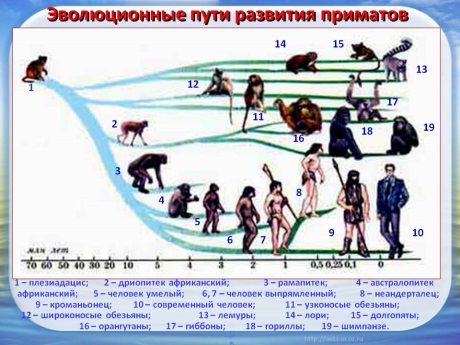 Ч. Дарвин в своих исследованиях обратил внимание на довольно странный факт.Оказалось, что древние каменные наконечники стрел, привезенные из самых разных мест, почти тождественны между собойТерминыОпределенияЛичностьИндивидотдельный представитель человеческого рода (homo sapiens - человек разумный), отличающийся от других биологическими признаками – внешностью, ростом, весом и т.п.яркое, неповторимое своеобразие биологического и социального в человеке; своеобразие психики и личности человека.Мировоззрениеэто система взглядов человека на мир и его место в мире; совокупность взглядов, оценок, принципов и образных представлений, определяющих общее видение, понимание мира, места человека в этом мире.в широком смысле обособившаяся от природы, но тесно связанная с ней часть материального мира. включающая людей, способы и формы их взаимодействия между собой; в узком смысле круг людей, объединённых общностью цели, интересов, происхождения и т.п., либо выделенных на основе какого-то признака; в историческом смысле конкретный этап развития народа, государства.Потребность человекаиндивидуальные особенности личности, являющиеся субъективными условиями успешного осуществления определённого рода деятельности; качества личности, определяющие успех в какой-либо сфере деятельности.